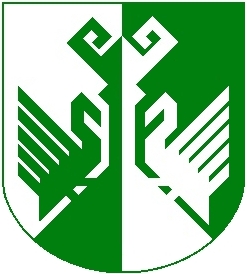 от 25 декабря 2014 года № 584Об утверждении результатов оценки эффективности управления МУП «Сернурводоканал» В соответствии с приказом Министерства строительства, архитектуры и жилищно-коммунального хозяйства Республики Марий Эл от 28.11.2014 № 1087 (в ред. 04.12.2014) «Об утверждении показателей и критериев оценки эффективности управления муниципальными предприятиями, осуществляющими деятельность в сфере жилищно-коммунального хозяйства, на основании проведенного анализа оценки эффективности управления муниципальными унитарными предприятиями, осуществляющими деятельность в сфере жилищно-коммунального хозяйства, администрация Сернурского муниципального района постановляет: 1. Утвердить результаты оценки эффективности управления муниципальным унитарным предприятием «Сернурводоканал» (далее – предприятие) и признать работу предприятия неэффективной.2. Контроль за исполнением настоящего постановления возложить на первого заместителя главы администрации Сернурского муниципального района Кугергина А.В.3. Настоящее постановление вступает в силу со дня его подписания.Шабдарова Т.Г9-71-42ШЕРНУРМУНИЦИПАЛРАЙОНЫНАДМИНИСТРАЦИЙЖЕАДМИНИСТРАЦИЯ СЕРНУРСКОГО МУНИЦИПАЛЬНОГО РАЙОНАПУНЧАЛПОСТАНОВЛЕНИЕГлава администрацииСернурскогомуниципального районаС. АдигановПервый заместитель главы администрацииА.В. Кугергин25.12.2014Руководитель отдела по правовым вопросамД.Б. Мамаев25.12.2014